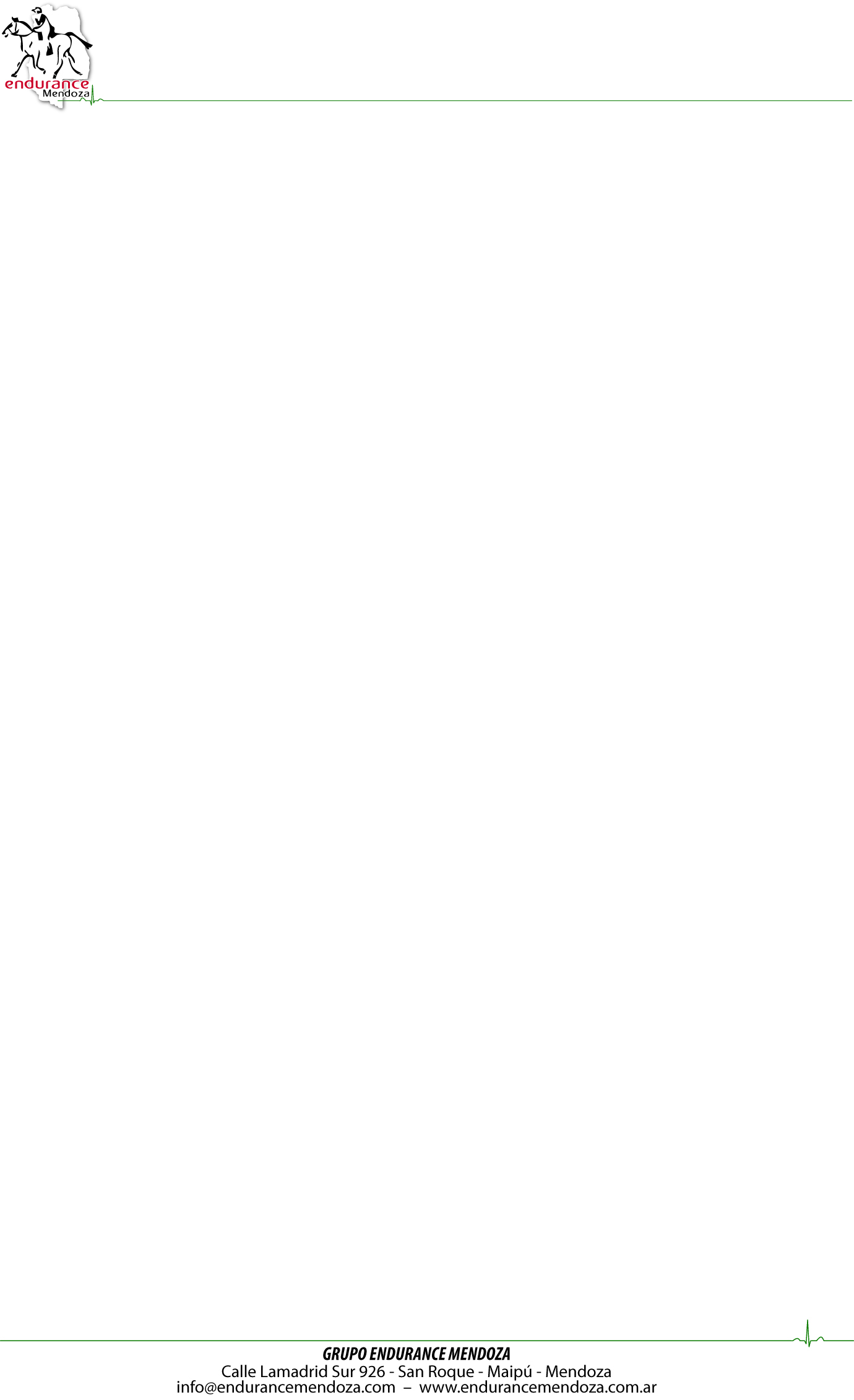 			ANTEPROGRAMA DE PRUEBA INTEGRANTE DEL CAMPEONATO FEDERALREGIÓN:  MENDOZA – prueba Nº4 del Campeonato Federal año 2013ENTIDAD ORGANIZADORA: FUNDACIÓN SAN ROQUE –GRUPO ENDURANCE MENDOZA	Calle Lamadrid Sur 926 San Roque Maipú Mendoza.PERSONAS A CARGO: 	ALBERTO STORNINI|				0261-153476662				0261-155078314	ENRIQUE BUJ  					0261-155553389	HUGO GUEVARA					0261-154726579	JUAN BAEZ						0261-155632913	JUAN RAMON LÁZARO                                               02622-15436628             GABRIEL ALOS                                                            02622-408261FECHA DE : 14 y 15 Setiembre de 2013.LUGAR DE LA PRUEBA: BODEGA SALENTEIN, FINCA SAN PABLO.TYAN,MZAPara saber como llegar pueden copiar el siguiente enlace y pegarlo donde va la dirección de la pagina web y lo direcciona directamente para ver el mapa: https://maps.google.com.ar/maps/empw?url=https:%2F%2Fmaps.google.com.ar%2Fmaps%2Fms%3Fmsa%3D0%26msid%3D217466962023085790267.0004e48f77f70680fb431%26hl%3Des%26ie%3DUTF8%26ll%3D-33.523704,-69.277846%26spn%3D0.155841,0.212924%26t%3Dm%26vpsrc%3D6%26output%3Dembed&hl=es&gl=arINSCRIPCIONES: Las mismas se recibirán hasta el día anterior a la carrera es decir el día 14 de septiembre del 2013, siendo de un valor de $150 el campeonato mendocino y campeonato Federal.RECEPCIÓN DE EQUINOS: Los mismos se recibirán los días 14 y 15 de SETIEMBRE, siendo el día de la carrera necesario presentar el equino 2 horas antes de la largada de su categoría, la instalación  utilizada sería en finca San Pablo. No se incluye cuidado ni  ración.COMITÉ ORGANIZADOR: Subcomisión Grupo Endurance Mendoza. Presidente Alberto Stornini, Victor Escalante y Hugo Guevara.DELEGADO TÉCNICO: Ian Weaver.JURADOS DE CAMPO: HUGO GUEVARA (Juez FEA) – ENRIQUE BUJ – GABRIEL ALOSSTEWARDS: JUAN BAEZ (FEA) Chief stewards, GERMAN LAZARO: cronometrista de ingreso al vg – JOSÉ LUIS MANITA cronometrista de ingreso al vch – JUAN RAMON LAZARO: cronometrista a cargo de largada y etapas –VICTOR ESCALANTE : responsable de balanza.COMISIÓN VETERINARIA: Dra MARIANA GONZALEZ (FEA), ADRIANA LOPEZ GARRIDO Y GABRIEL ZURBRIGET.VETERINARIO DE TRATAMIENTO: ADRIANA LOPEZ GARRIDO DETALLE DE RECORRIDO:CATEGORÍA A (82 KM) caminos blandos y callejones de finca. 1º ETAPA – 31 Km – retención 30 minutos2º ETAPA – 31 Km – retención 40 minutos.3º ETAPA – 20 Km idem a la anterior – Fin de la prueba.Peso mínimo mayores 75 Kg. – Tiempo de recuperación 20 minutos – Pulsaciones 60 por minuto – Definición de la prueba al ingreso del cruce de meta final. Total distancia a recorrer 80 KmCATEGORÍA B () caminos blandos y callejones de finca. 1º ETAPA –  – retención 40 minutos2º ETAPA –  idem a la anterior – Fin de la prueba.		Peso mínimo mayores 75 Kg. – Tiempo de recuperación 15 minutos – Pulsaciones 56 por minuto – Definición de                            la prueba al ingreso del Vet Chek. Total distancia a recorrer .CATEGORÍA C () caminos blandos y callejones de finca.1º ETAPA –  – retención 40 minutos2º ETAPA –  idem a la anterior – Fin de la prueba.Peso mínimo mayores 75 Kg. – Tiempo de recuperación 15 minutos – Pulsaciones 56 por minuto – Definición de la prueba al ingreso del Vet Chek. Total distancia a recorrer 	             DÍA Y HORA DE : 14 Y 15 DE Setiembre 2013Inspección veterinaria previa a partir de las 7,30 hs hasta una hora antes de cada largadaLargada para cada categoría:Categoría A a las 8,30 horasCategoría B a las 10 horasCategoría C a las 11 horasCierre del cruce de meta final para categoríaCategoría A cierre a las 17,10 horasNota: Las etapas superan en , se toma para el cálculo de cierre velocidad promedio de , extendiendo el horario en 20 minutos.Categoría B cierre a las 14,40 horasCategoría C cierre a las 14,40 horas	DOCUMENTACIÓN REQUERIDA: Libreta sanitaria al día y pago al día de la federación .OBLIGACIONES: Será obligatorio el uso de casco y calzado con taco o botas o estribo de seguridad o tipo 		capacho.	PROHIBICIONES: Se prohíbe el uso de bajador, riendas corredizas o alemanas o francesas. Espuelas, fusta y 		riendas largas o elementos que hagan sus veces.INFORMACIÓN ADICIONAL: Se contará con corrales abiertos y boxes, se priorizará padrillos para corrales cerrados. Por alojamiento coordinar con la organización con anterioridadLos recorridos se realizaran sábado 16.30hs la charla técnica 19hs los horarios van hacer cumplidos, se pide puntualidad.            Hay lugar para acampar .hospedaje en la posada de Salentein con 20 %descuentos para los corredores             Cabañas en Manzano Histórico o en Tupungato se encuentran 10km. 